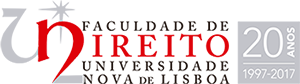 MESTRADO EM FORENSE E ARBITRAGEMDIREITO CONSTITUCIONAL E EUROPEU*TESTE DE AVALIAÇÃO CONTÍNUA – DIREITO EUROPEUVisando repor a normalidade no Espaço Europeu, na sequência das medidas adotadas devido à crise pandémica provocada pelo vírus do COVID – 19, a UE decidiu adotar dois actos:um acto legislativo (A) destinado a harmonizar as leis internas em matéria de abertura progressiva das fronteiras e vôos entre Estados-Membros, deixando liberdade aos Estados para estabelecer um calendário progressivo, a ser definido por acto normativo interno, desde que toda a circulação esteja reposta a 30/09/2020;um acto legislativo (B) que determina que os nacionais de países terceiros devem ser sujeitos a medidas de controlo médico à entrada dos vôos, e apenas podem embarcar com máscara de tipo médico, estando os cidadãos da União Europeia dispensados destas duas condições.Caracterize os dois actos legislativos em causa (4 val). A 15/10/2020, um cidadão português pretende passar na fronteira espanhola, para assinar um contrato que tinha celebrado na data de publicação do acto A. Terá o direito de fazer, ainda que Portugal não tenha adotado as medidas que eram exigidas? (6 val.)A., de cidadania senegalesa considera que o Acto 2. é ilegal, e suscita essa ilegalidade perante um tribunal português.Concorda com B? (5 val.)O que deverá o tribunal português fazer? (5 val.)